 18.03.2020                                                                                                        № 18                                      с. Николо-АлександровкаО создании патрульных групп, патрульно-маневренной группы на территории Николо-Александровского сельсовета 	 В соответствии с Федеральным законом от 06.10.2003 № 131 – ФЗ «Об общих принципах организации местного самоуправления в Российской Федерации», уставом Николо-Александровского сельсовета.       В целях обеспечения пожарной безопасности населенных пунктов на территории Николо-Александровского сельсовета.п о с т а н о в л я ю:             1.Утвердить Положение о создании на территории Николо-Александровского сельсовета патрульно-маневренной группы согласно приложению № 1.  	 2.Создать на территории Николо-Александровского сельсовета патрульно-маневренную группу и утвердить персональный состав группы согласно приложению № 2.	2. Постановление главы Николо-Александровского сельсовета от 29.03.2017 №14 «О создании патрульно – маневренной группы на территории Николо-Александровского сельсовета» считать утратившим силу.           3. Контроль за исполнением настоящего постановления оставляю за собой.Глава Николо-Александровского сельсовета                                                                                               Г.Т.Панарина                                                      Приложение 1 к                                                                                 постановлению главы Николо-                                                                                Александровского сельсовета                                                                18.03.2020       № 18ПОЛОЖЕНИЕ  о создании на территории Николо-Александровского сельсовета  патрульно-маневренной группы 1.Общие положения Настоящее Положение разработано в  соответствии с постановлением Губернатора Амурской области № 69 от 01.03.2019 «О мерах по обеспечению пожарной безопасности в лесах на территории Амурской области в 2019 году»,  в целях усиления охраны лесов, предотвращения лесных пожаров и борьбы с ними на территории Николо-Александровского сельсовета.  2.Основная цель и основные задачи Основной целью организации деятельности патрульно-маневренных групп является достижение высокого уровня готовности и слаженности к оперативному реагированию на природные загорания и эффективным действиям по их тушению на начальном этапе и недопущению перехода пожаров на населенные пункты, а также в лесной фонд, пресечение незаконной деятельности в лесах. Основными задачами групп являются:  для патрульно-маневренных групп: выявление фактов сжигания населением мусора на территории населенных пунктов сельского поселения, загораний (горения) растительности на территории сельского поселения; проведение профилактических мероприятий среди населения по соблюдению правил противопожарного режима; принятие мер по локализации и ликвидации выявленных природных загораний и сжигания мусора, принятие решения о необходимости привлечения дополнительных сил и средств; первичное определение возможной причины его возникновения и выявление лиц виновных в совершении правонарушения, с дальнейшей передачей информации в надзорные органы; идентификации термических точек, определение площади пожара, направления и скорости распространения огня;  мониторинг обстановки; взаимодействие с ЕДДС муниципального образования.  3.Порядок создания, состав и оснащение патрульно-маневренных группСоздание   патрульно-маневренных  групп организуется в соответствии с нормативными правовыми актами органов государственной исполнительной власти Амурской области, глав муниципальных образований, приказами ведомств и организаций Ф и ТП РСЧС на период пожароопасного сезона. Состав и численность групп формируется из числа специалистов ОМСУ, населения муниципального образования, сотрудников и работников оперативных служб и учреждений, представителей общественных объединений с учетом территориальных особенностей, анализа прохождения пожароопасных сезонов на территории, степени пожарной опасности, зон (районов) обслуживания группами и иных обстоятельств, которые могут повлиять на развитие ситуаций, связанных с природными пожарами и последствиями от них. Патрульно-маневренные группы создаются в населенных пунктах муниципальных образований численностью от 3 до 5 человек из числа специалистов ОМСУ, старост населенных пунктов, членов общественных объединений, местного населения (волонтеров).                                                        Приложение 2 к                                                                                постановлению главы Николо-                                                                              Александровского сельсовета                                                              18.03.2020       № 18ПЕРСОНАЛЬНЫЙ СОСТАВ  патрульно-маневренной группы ПАТРУЛЬНО - МАНЕВРЕННАЯ ГРУППА №1ПАТРУЛЬНО - МАНЕВРЕННАЯ ГРУППА №2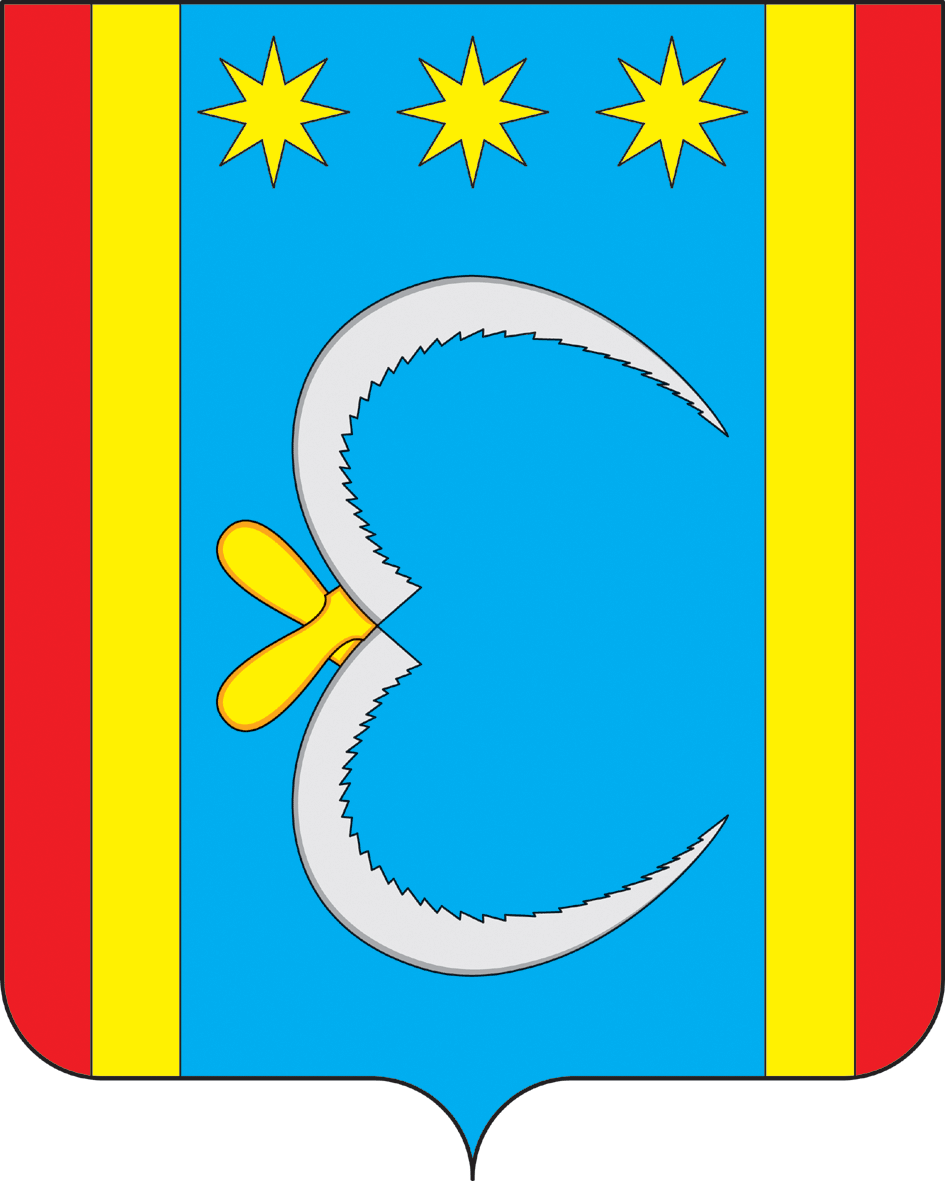 АДМИНИСТРАЦИЯ НИКОЛО-АЛЕКСАНДРОВСКОГО СЕЛЬСОВЕТАОКТЯБРЬСКОГО РАЙОНА АМУРСКОЙ ОБЛАСТИПОСТАНОВЛЕНИЕ№ п/п Ф.И.О. Должность  с. Николо-Александровкас. Николо-Александровкас. Николо-Александровка1. Саливон Елена ГеннадьевнаВедущий специалист администрации Николо-Александровского сельсовета,  старший группы 2. Вальченко Виктория ВикторовнаДепутат Николо-Александровского сельсовета (по согласованию)3. Тесля Алла ПавловнаДепутат Николо-Александровского сельсовета(по согласованию)№ п/п Ф.И.О. Должность  с. Покровкас. Покровкас. Покровка1. Панарина Галина ТихоновнаГлава Николо-Александровского сельсовета,  старший группы 2. Василенко Надежда НиколаевнаДепутат Николо-Александровского сельсовета (по согласованию)3. Турмора Юлия ВладимировнаДепутат Николо-Александровского сельсовета(по согласованию)